БЕРЕЗАНСЬКА МІСЬКА РАДАКИЇВСЬКОЇ ОБЛАСТІ(сьоме скликання)РІШЕННЯПро передачу у спільну часткову власність земельних ділянок громадянамВідповідно до ст. 26 Закону України “Про місцеве самоврядування в Україні”, керуючись ст. 41 Конституції України, ст. 12, 33, 36, 40, 88,116, 118, 120, 121, 186, 1861  Земельного кодексу України, ст. 22, 25, 26, 50, 55 Закону України  «Про землеустрій», ст. 4-1 Закону України „Про державну реєстрацію речових прав на нерухоме майно та їх обтяжень” розглянувши заяву громадян міська радаВИРІШИЛА:Відповідно до поданої заяви передати у спільну часткову власність земельну ділянку у розмірі 7/8 ч. Сулимі Дар’ї Семенівні () та 1/8 ч. Сулимі Сергію Сергійовичу () земельну ділянку площею 0,0538 га для будівництва і обслуговування житлового будинку, господарських будівель і споруд (присадибна ділянка), (кадастровий номер 3210400000:03:010:0259) по вул. Паркова, 15 у м. Березань, Київської обл.Громадяни, які одержали земельні ділянки в спільну часткову власність, повинні використовувати їх за цільовим призначенням, дотримуючись вимог Земельного кодексу України.Громадянам зареєструвати право власності на земельні ділянки відповідно до вимог чинного законодавства України.Контроль за виконанням даного рішення покласти на постійну комісію міської  ради з питань агропромислового комплексу, земельних відносин, будівництва, архітектури,  інфраструктури та інвестицій, комунальної власності, екології, благоустрою та заступника міського голови Мосінзову І.О.                               Міський голова                                          Володимир ТИМЧЕНКОм. Березань05.05.2020 року                                  № 1025-87-VІІ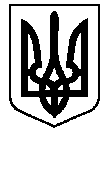 